ДЕРЖАВНЕ АГЕНТСТВО ВОДНИХ РЕСУРСІВ УКРАЇНИРЕГІОНАЛЬНИЙ ОФІС ВОДНИХ РЕСУРСІВ У ХМЕЛЬНИЦЬКІЙ ОБЛАСТІвул. Соборна, . Хмельницький, 29013, тел.: (0382) 79-57-98Е-mail: rovrkhm@rovrkhm.gov.ua, сайт: rovrkhm.gov.ua,  код згідно ЄДРПОУ 05446893________________________________________________________________________________Обгрунтування технічних та якісних характеристик предмета закупівлі, розміру бюджетного призначення та очікуваної вартості предмета закупівліОбгрунтування технічних та якісних характеристик предмета закупівліРОВР у Хмельницькій області для забезпечення господарської діяльності та враховуючи обсяги закупівлі попереднього календарного року планує на 2024 рік закупити бензин А-95, дизельне паливо та газ скраплений по талонах (бланках-дозволах,  скретч-картках) за ДК 021:2015: 09130000-9 «Нафта і дистиляти» в такому обсязі:Бензин А-95 – 6000 лДизельне паливо – 6000 лГаз скраплений – 12000 лБензин А-95 за своїми технічними та якісними показниками повинен відповідати вимогам ДСТУ 7687:2015. Дизельне паливо за своїми технічними та якісними показниками повинно відповідати вимогам ДСТУ 7688:2015. Газ скраплений за своїми технічними та якісними показниками повинно відповідати вимогам ДСТУ EN 589:2017.  При цьому зазначені вище види пального в цілому повинні відповідати вимогам якості (мають бути дотримані міжнародні стандарти), які підтверджуються сертифікатами (паспортами, аналізами) якості.Обґрунтування розміру бюджетного призначенняРозмір бюджетного призначення на закупівлю бензину А-95, дизельного палива та газу скрапленого за ДК 021:2015: 09130000-9 “Нафта і дистиляти” передбачений Кошторисом РОВР у Хмельницькій області на 2024 рік.Обґрунтування очікуваної вартості предмета закупівліДля визначення очікуваної вартості закупівлі на момент її оголошення отримано ціни операторів на території Хмельницької області шляхом отримання даної інформації із сайту Мінфін за посиланням: https://index.minfin.com.ua/ua/markets/fuel/reg/hmelnickaya/.  Очікувана вартість закупівлі 1 044 000,00 грн.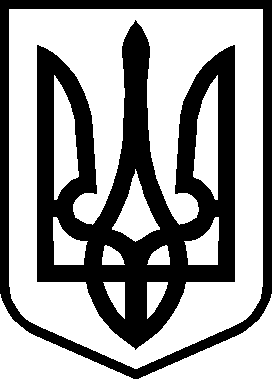 